ANEXO V - MODELO DE PROJETO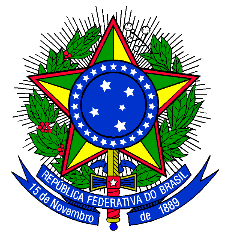 MINISTÉRIO DA EDUCAÇÃOSECRETARIA DE EDUCAÇÃO PROFISSIONAL E TECNOLÓGICAINSTITUTO FEDERAL DE EDUCAÇÃO, CIÊNCIA E TECNOLOGIA DO SUL DE MINAS GERAISCAMPUS INCONFIDENTES“MODELO DE PROJETO”Projeto de Extensão(Título do Projeto)Edital Nº 51/2021Inconfidentes/MG2021FORMATAÇÃO (OBRIGATÓRIA)Fonte: Arial, tamanho 12Espaçamento entre linhas: 1,5Margens: 2,0 (inferior, superior, esquerda e direita)Formato do papel: A4Seção e subseções (quando houver): colocar em negrito; somente a primeira letra em maiúsculaESTRUTURA DO PROJETOCapaPadrãoTítuloDeverá ser o mais objetivo e explicativo possível.ResumoApresentar de forma sucinta o projeto que será desenvolvido (englobando introdução, objetivos e metodologia).IntroduçãoDemonstrar a relevância do projeto em questão com os objetivos descritos de maneira clara e sucinta.Justificar respondendo às seguintes questões: POR QUE ESTE PROJETO É IMPORTANTE? POR QUE FAZER? PARA QUE FAZER? QUAIS AS QUESTÕES A SEREM RESOLVIDAS?Que contribuições o projeto trará para a compreensão, a intervenção ou a solução do problema.Objetivo geralDeverá ser o mais objetivo e explicativo possível.Material e métodosExplicitação das atividades a serem desenvolvidas, deixando claro como o trabalho será realizado.CronogramaElaborar cronograma das ações a serem desenvolvidas no projeto, de acordo com modelo:CRONOGRAMA DAS ATIVIDADESCRONOGRAMA DAS ATIVIDADESCRONOGRAMA DAS ATIVIDADESCRONOGRAMA DAS ATIVIDADESMÊS/ANODuração das AtividadesInícioTérmino